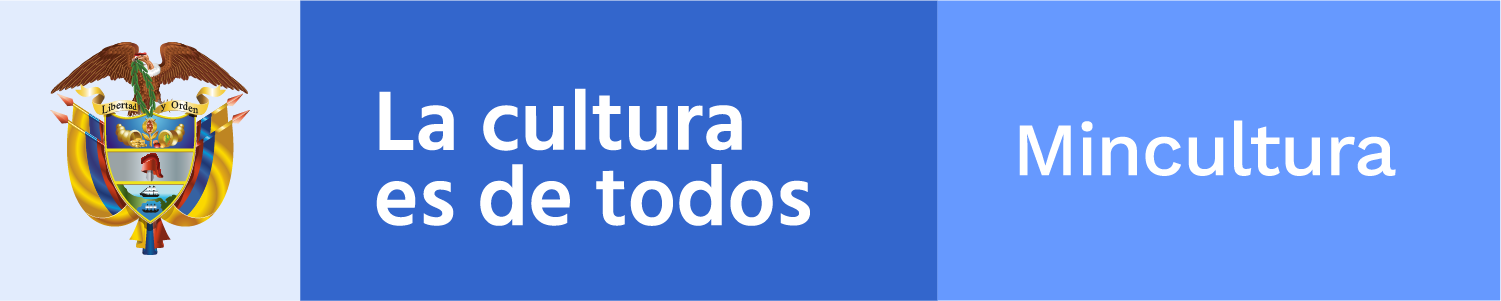 ________________________________________________________
Claqueta / toma 871Boletín electrónico semanal para el sector cinematográfico, 3 de mayo de 2019
Ministerio de Cultura de Colombia - Dirección de CinematografíaSi desea comunicarse con el Boletín Claqueta escriba a cine@mincultura.gov.co
Síganos en twitter, facebook e instagram: @elcinequesomos________________________________________________________En acciónALMA DE HÉROE  Ayer se estrenó en varias salas del país, Alma de héroe, dirigida por Orlando Pardo y beneficiaria del FDC. La película narra la historia del conflicto armado que aún no termina en las selvas colombianas. Allí fueron enviados Miguel Tabares y Alexander Cohen, dos jóvenes subtenientes quienes, recién graduados de la Escuela Militar, tienen que enfrentar la dolorosa aventura de la guerra. La captura de Cohen como rehén en una emboscada subversiva cambia el rumbo de la vida de Tabares, éste recibe la orden de salir a apoyar a su compañero, hecho que le impedirá cumplir la cita en la que le pediría matrimonio a su novia Salma Cohen.Vea másEL ACOMPAÑANTEDesde ayer, 2 de mayo, está en cartelera la última película de Pavel Giroud, narra la historia de un campeón de boxeo que debe cumplir una sanción por dopaje acompañando a un paciente con VIH. La película, que recibió apoyo del Programa Ibermedia a la Coproducción en la convocatoria de 2012, fue reconocido como Mejor Proyecto en Desarrollo en el 61º Festival de Cine de San Sebastian y ha obtenido el Premio al Mejor Guión en el HFF New York y varios premios del público en festivales internacionales como la Biznaga de Plata en el Festival de Málaga, el Festival de Miami o el Festival Cinelatino de Toulouse.Vea más______________________________________________________Nos están viendoEN ALEMANIAEl 65° Festival Internacional de Cine Corto de Oberhausen que se realiza hasta el próximo 6 de mayo cuenta, dentro de su selección oficial, con 3 obras colombianas. 3 pies  dirigida por Giselle Geney y El tamaño de las cosas,  de Carlos Felipe Montoya, están participando en la categoría Children's and Youth Film Competition.  El Corral de Alfredo Marimon y Angie Daniela López Moreno concursa en la Competencia Internacional.Vea másEN MÉXICOEn la VI Edición de los Premios Platino del Cine Iberoamericano, evento de promoción internacional, fomento y apoyo al cine iberoamericano, la película Pájaros de verano (coproducción Colombia, México, Dinamarca y Francia) está nominada en diferentes categorías: Mejor Película Iberoamericana de Ficción; Mejor Dirección, Cristina Gallego, Ciro Guerra; Mejor Dirección de Montaje, Miguel Schverdfinger; Mejor Dirección de Arte, Angélica Perea; Mejor Dirección de Fotografía, David Gallego, y Mejor Dirección de Sonido, Carlos García, Claus Linge, Marco Salaverria.En el mismo certamen a Mejor Película de Animación, está nominada Virus Tropical de Santiago Caicedo, y en Mejor Película Documental Yo no me llamo Ruben Blades de Abner Benaim (Argentina, Colombia, Panamá).La gala de premiación tendrá lugar el próximo 12 de mayo.Vea másEN CATALUÑALa versión 25° de la Mostra  de Cine Latinoamericano de Cataluña tendrá dentro de su selección oficial a Smiling Lombana de Daniela Abad, documental que compite junto con 7 obras cinematográficas más.  El certamen se llevará a cabo entre el 6 y el 13 de junio.  El jurado, docentes de la Universidad de Lleida, lo componen: Olga Bernad, Moisés Selfa, y Beatriz Gómez. Vea más________________________________________________________En carteleraCINE COLOMBIANO EN LA FILBOHasta el próximo lunes 6 de mayo, los visitantes a la edición 32 de la Feria Internacional del Libro de Bogotá, podrán disfrutar de una programación dedicada al cine colombiano en #FILBoCine. Por primera vez, y por una alianza entre la Academia Colombiana de Artes y Ciencias Cinematográficas – ACACC – y la Cámara Colombiana del Libro, la feria contará con una sala de exhibición y tres programas que buscan visibilizar los valores y cualidades del cine hecho en Colombia: Mujeres de Macondo, Cine y Literatura y Libros de Película. Se realizarán 21 proyecciones, 15 conversatorios y un espacio de negociosVea másIRLANDA INVITADO DE HONORDesde el 1 y hasta el 22 de mayo, el Festival de Cine Europeo – Eurocine- realizará su versión para el 2019. Con una agenda académica y una selección de películas europeas, trae además a Jan Svankmajer como invitado especial. Dentro de la oferta propuesta, los colombianos podrán encontrar The Wind That Shakes The Barley-2006, The Runway-2010, Song Of The Sea - 2014, The Queen Of Ireland-2015, A Date For Mad Mary-2016, Michael Inside- 2017 y The Camino Voyage-2018.Vea más______________________________________________________InsertoLIBROS DE PELÍCULA  Hasta el próximo domingo 5 de mayo a las 11:00 a.m., estarán abiertas las votaciones de la convocatoria Libros de Película, un programa de FILBo Cine. Esta iniciativa nunca antes desarrollada en la Feria Internacional del Libro de Bogotá, busca identificar y evaluar libros colombianos con un alto potencial para ser adaptados a formatos audiovisuales. Vea más______________________________________________________Adónde van las películasCONVOCATORIA CINE: INFANCIA Y ADOLESCENCIALa Corporación Festival de Cine e Infancia y Adolescencia, invita a realizadores nacionales y extranjeros a participar con sus obras audiovisuales en el X Festival de Cine: Infancia y Adolescencia - 2019, que se realizará del 7 al 14 de septiembre en Bogotá. La convocatoria tiene por objeto reunir la producción cinematográfica de calidad, tanto nacional como internacional, dirigida a público infantil y adolescente, en las categorías profesional y aficionado cortometraje de animación y cortometraje de ficción.La fecha de cierre de la convocatoria es el 31 de mayo.Vea másFICCBALa organización del Festival Internacional de Cine Colombiano en Buenos Aires – FICCBA invita a directores, productores o guionistas a hacer parte de la programación del 2º Festival Internacional de Cine Colombiano en Buenos Aires. La convocatoria 2019 está abierta para la sección competitiva a películas realizadas por autores colombianos y argentinos, y para el 2º Foro de Coproducción Argentina Colombia - ARCO a proyectos de largometraje en etapa de desarrollo y posproducción.La Sección Competitiva está abierta a películas de largometraje y cortometraje.El cierre de la convocatoria es el 15 de mayo.Vea más______________________________________________________PizarrónENCUENTROS PROYECTA 2019 SEÑAL COLOMBIACon el objetivo de difundir toda la información relevante sobre los mecanismos que utiliza Señal Colombia para producir los contenidos que circulan en su pantalla, el canal realizará una serie de encuentros en 12 ciudades del país dirigidos al sector audiovisual, ya sea personas naturales u organizaciones, y a la academia y centros de investigación. Entre las modalidades que utiliza en canal para nutrir su parrilla de programación están las convocatorias públicas, las adquisiciones y el Mercado de Coproducción, cuya novena edición abrió oficialmente el 29 de abril.Vea más_______________________________________________________Memoria ReveladaLARGOMETRAJES COLOMBIANOSLa Fundación Patrimonio Fílmico Colombiano (FPFC), entidad que conserva y preserva la memoria audiovisual del país, presenta al público su nuevo proyecto digital llamado Largometrajes colombianos, una aplicación para celular  realizada con el apoyo de EGEDA, con aproximadamente 1000 títulos de su base de datos. A partir del 2 de mayo, las personas podrán disfrutar de una app, inicialmente para sistema Android, en la que podrán consultar y explorar grandes largometrajes nacionales, permitiendo poner a disposición de la comunidad nacional e internacional, toda la información de las diferentes producciones que se han desarrollado desde inicios del siglo XX en Colombia. Este proceso convoca la memoria colectiva de la nación colombiana para que a través de ella los estudiantes, historiadores, guionistas, cineastas o personas interesadas en el cine puedan disfrutar de un espacio digital dónde la información audiovisual será para todo público y a un click de distancia.Vea más_______________________________________________________PróximamenteEl próximo 7 de mayo, en Medellín, inicia la séptima versión de Vartex, un espacio para acercarse a la formación y apreciación del video experimental a través de muestras, cursos, laboratorios y presentaciones especiales. El tema para este año es el video clip, como elemento audiovisual de experimentación con la imagen en movimiento y de los nuevos medios.Vea más_______________________________________________________Dirección de CinematografíaCra. 8 No 8-55, Bogotá DC, Colombia(571) 3424100 ext. 1400cine@mincultura.gov.cowww.mincultura.gov.co___________________________________________________________Este correo informativo de la Dirección de Cinematografía del Ministerio de Cultura de Colombia, no es SPAM, y va dirigido a su dirección electrónica a través de su suscripción.